LIDGELDEN 2021VOLWAARDIG LID 2021:25,00 €Jaarlijks 5 ledenvergaderingen met gratis tombola en 1 tentoonstelling.Maandelijks het tijdschrift “De Witte Spreeuwen” in A4 formaat en digitaal.Mogelijkheid om kweekringen te bestellenVOLWAARDIG LID 2021 JONGER DAN 18 JAAR:20,00 €Jaarlijks 5 ledenvergaderingen met gratis tombola en 1 tentoonstelling.Maandelijks het tijdschrift “De Witte Spreeuwen” in A4 formaat en digitaal.Mogelijkheid om kweekringen te bestellenVOLWAARDIG LID 2021 ZONDER TIJDSCHRIFT (zonder gedrukte en digitale versie):15,00 €Jaarlijks 5 ledenvergaderingen met gratis tombola en 1 tentoonstelling.Mogelijkheid om kweekringen te bestellenSTEUNEND LID 2021:15,00 €Jaarlijks 5 ledenvergaderingen met gratis tombola en 1 tentoonstelling.BELANGRIJK:Gelieve uw lidgeld te betalen voor 10 december 2020. Om uw tijdschrift van januari zeker te ontvangen dient de club alle info door te geven tegen 15 december 2020.Bij laattijdige betaling worden de tijdschriften niet meer nagestuurd.Af te geven op secretariaat, aan een bestuurslid, tijdens ledenvergadering, of te versturen via e-mail________________________________________________________________________________Naam: …................................................................................ Voornaam: .............................................Straat: …................................................................................  Nummer: ..............................................Postnr.: …...................... Gemeente: …..................................................................................................Tel.: ….............................................................. GSM: …......................................................................e-mail: …...........................................................Rijksregisternummer :..............................................		wenst lid te worden van De Paradijsvogel Kuurne.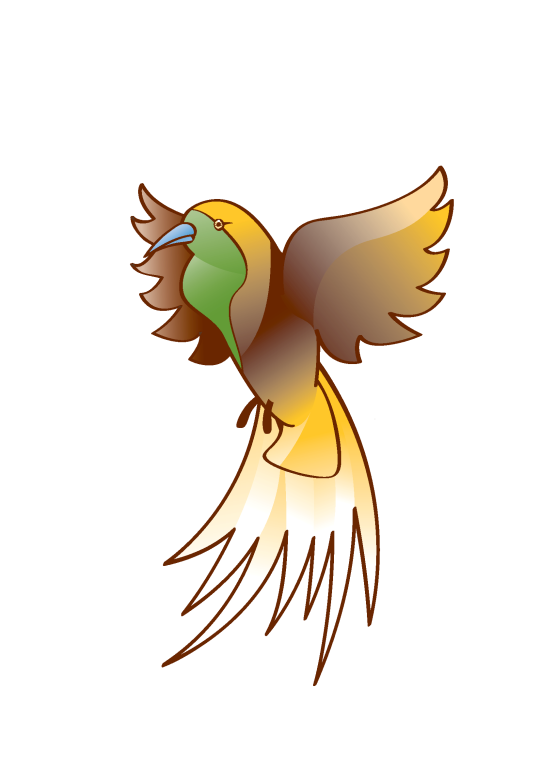 DE PARADIJSVOGEL KUURNE Info: secretariaat: Renbaanlaan 3  8520 Kuurne          e-mail: mmmarcdevos@hotmail.com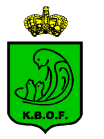 